PENGARUH CURRENT RATIO (CR), RETURN ON EQUITY (ROE) DAN DEBT TO EQUITY RATIO (DER) TERHADAP NILAI PERUSAHAAN PADA PERUSAHAAN INDUSTRI BARANG KONSUMSI YANG TERDAFTAR DI BURSA EFEK INDONESIA SELAMA  PERIODE 2015 - 2017Oleh :Nama : Hansen NIM : 28150190SkripsiDiajukan sebagai salah satu syaratUntuk memperoleh gelar Sarjama ManajemenProgram Studi ManajemenKonsentrasi Manajemen Keuangan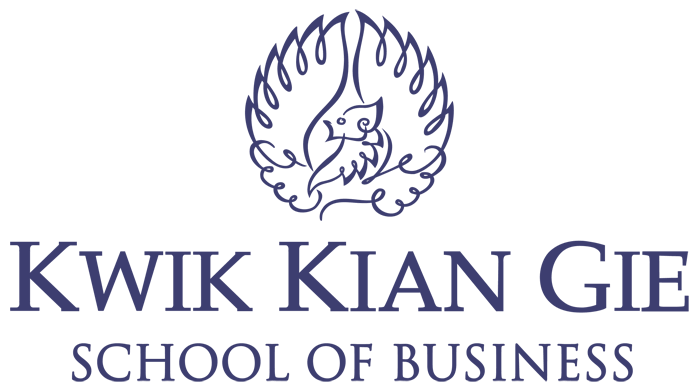 INSTITUT BISNIS dan INFORMATIKA KWIK KIAN GIEJAKARTAAGUSTUS 2019